Дорисуй по зеркально по клеточкам  Перед поступлением в школу ребенок должен уверенно ориентироваться на листе бумаги в клетку, в этом ему помогут упражнения на срисовывание фигур по клеточкам. Эти задания развивают зрительное восприятие, произвольное внимание, пространственное мышление, а также мелкую моторику и координацию движений руки ребенка, усидчивости, помогает развить глазомер, тренирует руку для письма. Благодаря расчерченному на клеточки фону, проще соблюсти пропорции, сделать рисунок симметричным. Рисование по клеточкам не ограничивает  в выборе цвета для того или иного образа.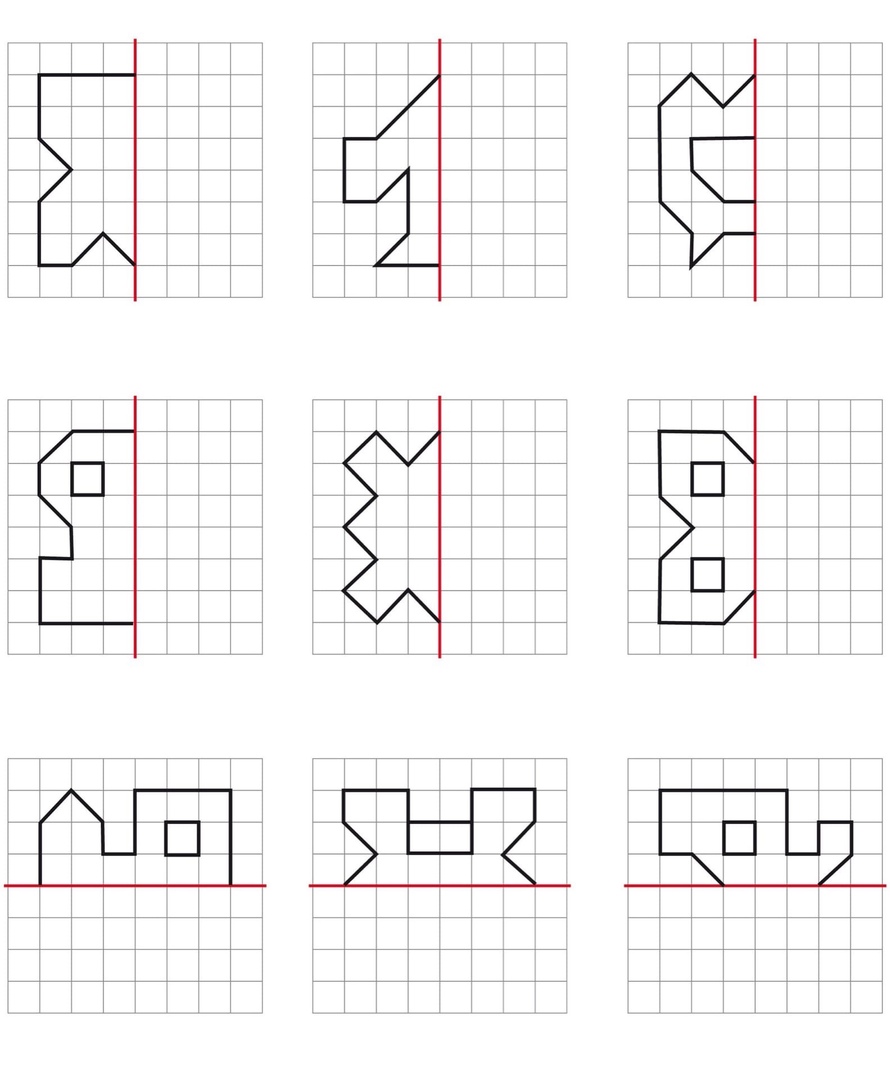 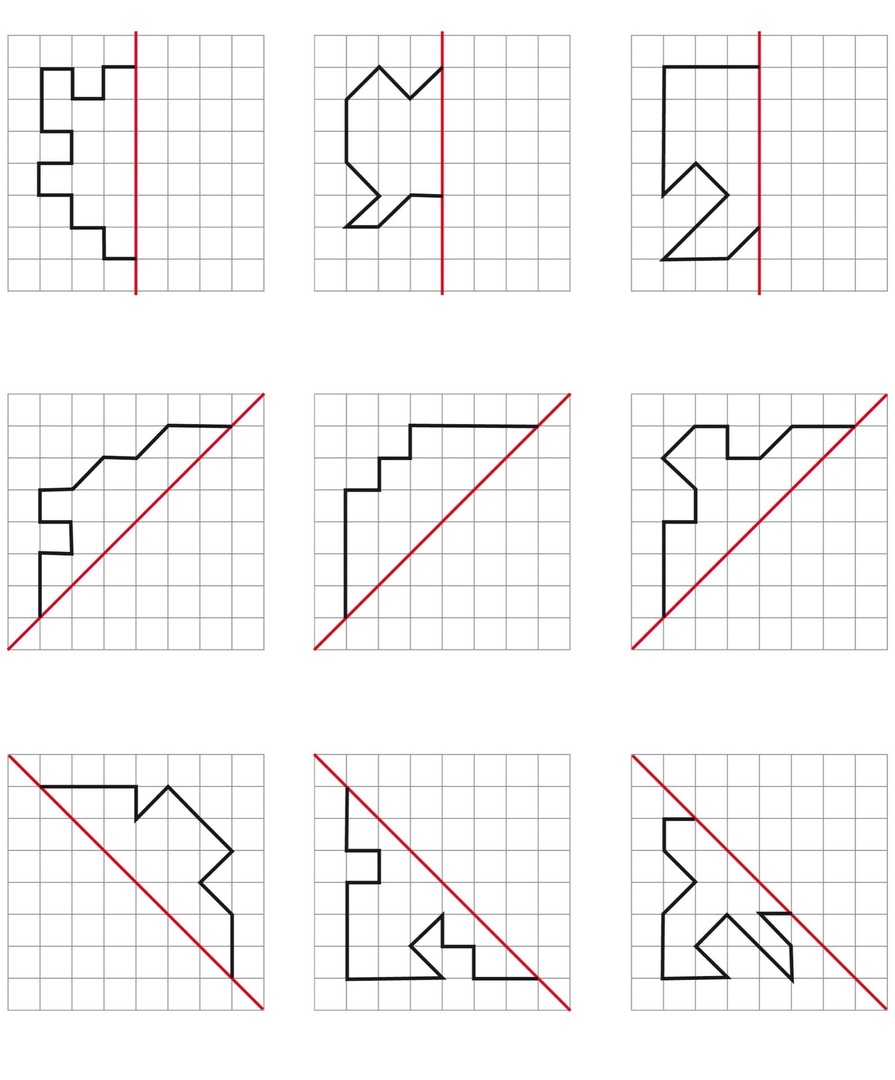 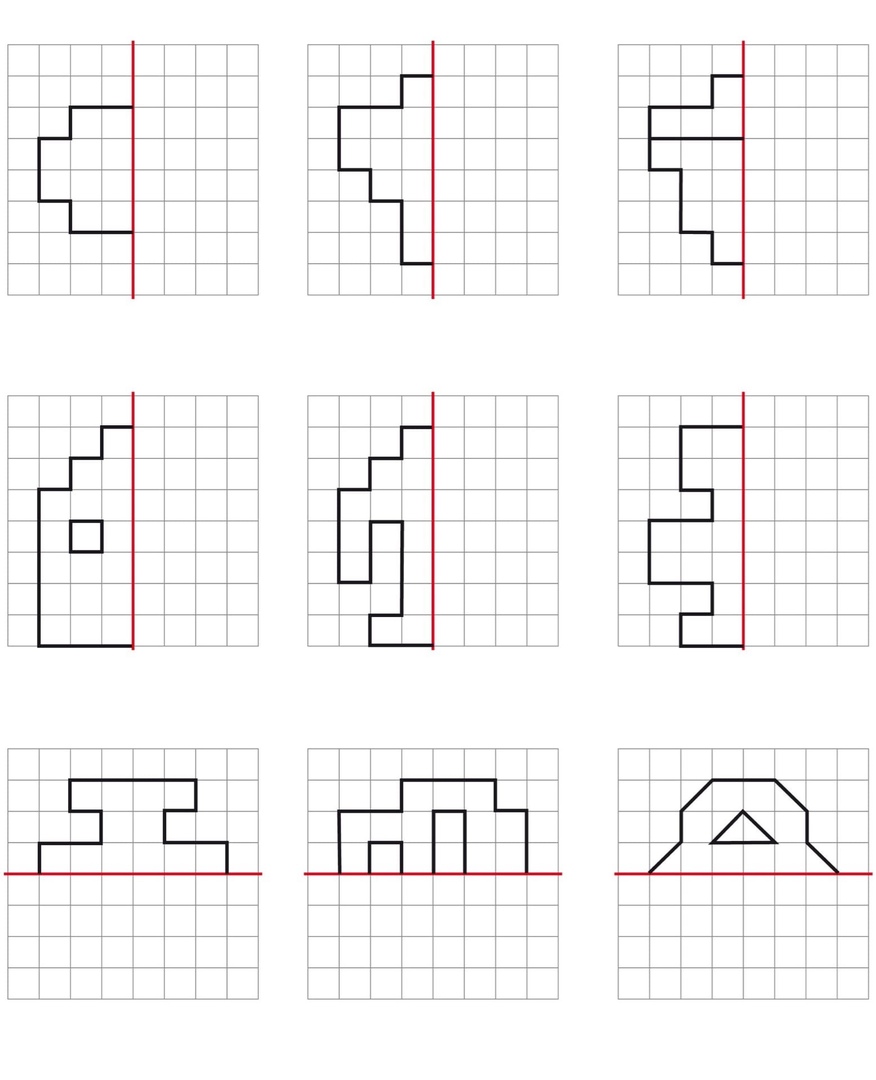 